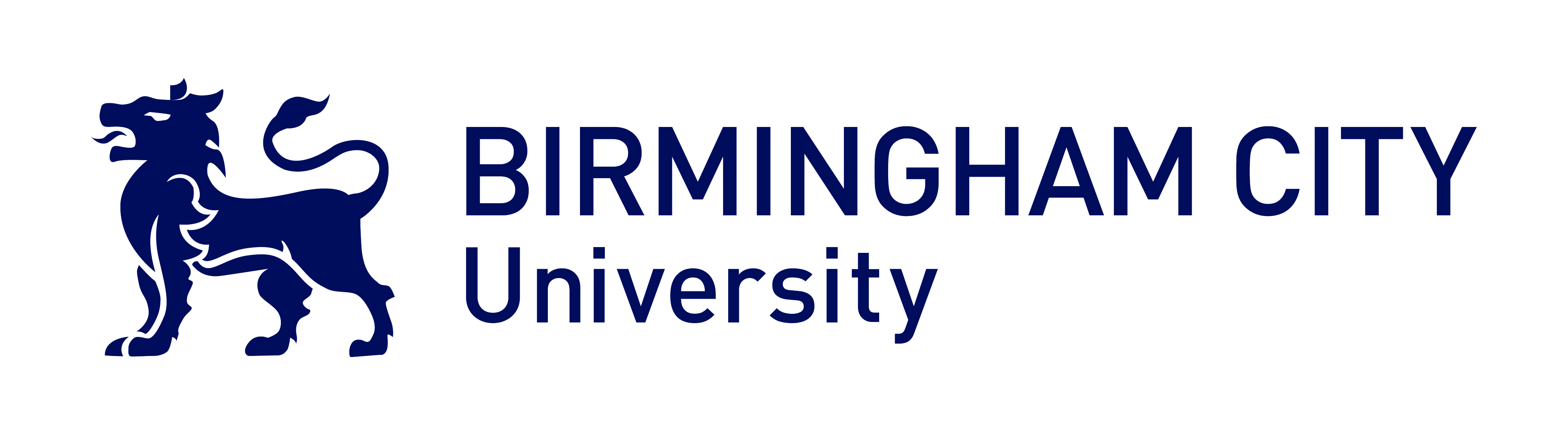 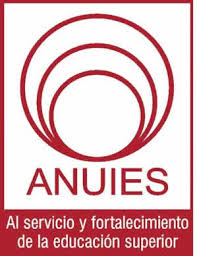 Study Abroad Application Form 2016Please ensure you have the following documents to support your application:English Language QualificationCopy of your passport photo pageAny supporting documents (Academic qualifications or work experience)Upon completion please send this form and your supporting documents to BCU.ANUIES@bcu.ac.ukEqual Opportunities MonitoringName:	Date of Birth:THIS INFORMATION WILL NOT BE GIVEN TO ADMISSIONS TUTORS INVOLVEDIN MAKING DECISIONS ABOUT YOUR ELIGIBILITY FOR THE COURSE.As part of its equal opportunities policy, Birmingham City University monitors applications by gender, ethnic origin and disability. Provision of information on ethnic origin is voluntary but we hope you will agree to provide it to assist us to monitor our equal opportunities policy.Please tick the appropriate box.Application formApplication formApplication formApplication formApplication formApplication formApplication formApplication formPersonal detailsPersonal detailsPersonal detailsPersonal detailsPersonal detailsPersonal detailsPersonal detailsPersonal detailsSurname (Family or Last name): Surname (Family or Last name): Forename/s (First or Given name/s):Forename/s (First or Given name/s):Title: Mr/Ms/Miss/Mrs etc.:Title: Mr/Ms/Miss/Mrs etc.:Date of Birth (DD/MM/YY):Date of Birth (DD/MM/YY):Gender:  Gender:     Male  (       )          Female:  (      )   Male  (       )          Female:  (      )   Male  (       )          Female:  (      )   Male  (       )          Female:  (      )   Male  (       )          Female:  (      )   Male  (       )          Female:  (      )Passport Number:Passport Number:Nationality (as on your passport):Nationality (as on your passport):Which visa do you intend to obtain. Tick as appropriate. Student Visitor Visa (required for 1 Semester Study) 	□Tier 4 (General Student Visa) (required for full time more than 6 months study) 	□Which visa do you intend to obtain. Tick as appropriate. Student Visitor Visa (required for 1 Semester Study) 	□Tier 4 (General Student Visa) (required for full time more than 6 months study) 	□Which visa do you intend to obtain. Tick as appropriate. Student Visitor Visa (required for 1 Semester Study) 	□Tier 4 (General Student Visa) (required for full time more than 6 months study) 	□Which visa do you intend to obtain. Tick as appropriate. Student Visitor Visa (required for 1 Semester Study) 	□Tier 4 (General Student Visa) (required for full time more than 6 months study) 	□Which visa do you intend to obtain. Tick as appropriate. Student Visitor Visa (required for 1 Semester Study) 	□Tier 4 (General Student Visa) (required for full time more than 6 months study) 	□Which visa do you intend to obtain. Tick as appropriate. Student Visitor Visa (required for 1 Semester Study) 	□Tier 4 (General Student Visa) (required for full time more than 6 months study) 	□Which visa do you intend to obtain. Tick as appropriate. Student Visitor Visa (required for 1 Semester Study) 	□Tier 4 (General Student Visa) (required for full time more than 6 months study) 	□Which visa do you intend to obtain. Tick as appropriate. Student Visitor Visa (required for 1 Semester Study) 	□Tier 4 (General Student Visa) (required for full time more than 6 months study) 	□Current Address:Post Code:Current Address:Post Code:Current Address:Post Code:Current Address:Post Code:Current Address:Post Code:Current Address:Post Code:Current Address:Post Code:Current Address:Post Code:Phone:Phone:Phone:Email:Email:Email:Email:Email:Do you have any special needs? The information you provide will be treated confidentially and will not affect judgements concerning your academic suitability for a course.Do you have any special needs? The information you provide will be treated confidentially and will not affect judgements concerning your academic suitability for a course.Do you have any special needs? The information you provide will be treated confidentially and will not affect judgements concerning your academic suitability for a course.Do you have any special needs? The information you provide will be treated confidentially and will not affect judgements concerning your academic suitability for a course.Do you have any special needs? The information you provide will be treated confidentially and will not affect judgements concerning your academic suitability for a course.Do you have any special needs? The information you provide will be treated confidentially and will not affect judgements concerning your academic suitability for a course.Do you have any special needs? The information you provide will be treated confidentially and will not affect judgements concerning your academic suitability for a course.Do you have any special needs? The information you provide will be treated confidentially and will not affect judgements concerning your academic suitability for a course.Please TickNo disability.No disability.No disability.No disability.No disability.No disability.No disability.You have a social/communication impairment such as Asperger’s syndrome/other autistic spectrum disorder.You have a social/communication impairment such as Asperger’s syndrome/other autistic spectrum disorder.You have a social/communication impairment such as Asperger’s syndrome/other autistic spectrum disorder.You have a social/communication impairment such as Asperger’s syndrome/other autistic spectrum disorder.You have a social/communication impairment such as Asperger’s syndrome/other autistic spectrum disorder.You have a social/communication impairment such as Asperger’s syndrome/other autistic spectrum disorder.You have a social/communication impairment such as Asperger’s syndrome/other autistic spectrum disorder.You are blind or have a serious visual impairment uncorrected by glasses.You are blind or have a serious visual impairment uncorrected by glasses.You are blind or have a serious visual impairment uncorrected by glasses.You are blind or have a serious visual impairment uncorrected by glasses.You are blind or have a serious visual impairment uncorrected by glasses.You are blind or have a serious visual impairment uncorrected by glasses.You are blind or have a serious visual impairment uncorrected by glasses.You are deaf or have a serious hearing impairment.You are deaf or have a serious hearing impairment.You are deaf or have a serious hearing impairment.You are deaf or have a serious hearing impairment.You are deaf or have a serious hearing impairment.You are deaf or have a serious hearing impairment.You are deaf or have a serious hearing impairment.You have a long standing illness or health condition such as cancer, HIV, diabetes, chronic heart disease, or epilepsy.You have a long standing illness or health condition such as cancer, HIV, diabetes, chronic heart disease, or epilepsy.You have a long standing illness or health condition such as cancer, HIV, diabetes, chronic heart disease, or epilepsy.You have a long standing illness or health condition such as cancer, HIV, diabetes, chronic heart disease, or epilepsy.You have a long standing illness or health condition such as cancer, HIV, diabetes, chronic heart disease, or epilepsy.You have a long standing illness or health condition such as cancer, HIV, diabetes, chronic heart disease, or epilepsy.You have a long standing illness or health condition such as cancer, HIV, diabetes, chronic heart disease, or epilepsy.You have a mental health condition, such as depression, schizophrenia or anxiety disorder.You have a mental health condition, such as depression, schizophrenia or anxiety disorder.You have a mental health condition, such as depression, schizophrenia or anxiety disorder.You have a mental health condition, such as depression, schizophrenia or anxiety disorder.You have a mental health condition, such as depression, schizophrenia or anxiety disorder.You have a mental health condition, such as depression, schizophrenia or anxiety disorder.You have a mental health condition, such as depression, schizophrenia or anxiety disorder.You have a specific learning difficulty such as dyslexia, dyspraxia or AD(H)D.You have a specific learning difficulty such as dyslexia, dyspraxia or AD(H)D.You have a specific learning difficulty such as dyslexia, dyspraxia or AD(H)D.You have a specific learning difficulty such as dyslexia, dyspraxia or AD(H)D.You have a specific learning difficulty such as dyslexia, dyspraxia or AD(H)D.You have a specific learning difficulty such as dyslexia, dyspraxia or AD(H)D.You have a specific learning difficulty such as dyslexia, dyspraxia or AD(H)D.You have a physical impairment or mobility issues, such as difficulty using your arms or using a wheelchair or crutches.You have a physical impairment or mobility issues, such as difficulty using your arms or using a wheelchair or crutches.You have a physical impairment or mobility issues, such as difficulty using your arms or using a wheelchair or crutches.You have a physical impairment or mobility issues, such as difficulty using your arms or using a wheelchair or crutches.You have a physical impairment or mobility issues, such as difficulty using your arms or using a wheelchair or crutches.You have a physical impairment or mobility issues, such as difficulty using your arms or using a wheelchair or crutches.You have a physical impairment or mobility issues, such as difficulty using your arms or using a wheelchair or crutches.You have a disability, impairment or medical condition that is not listed above.You have a disability, impairment or medical condition that is not listed above.You have a disability, impairment or medical condition that is not listed above.You have a disability, impairment or medical condition that is not listed above.You have a disability, impairment or medical condition that is not listed above.You have a disability, impairment or medical condition that is not listed above.You have a disability, impairment or medical condition that is not listed above.You have two or more impairments and/or disabling medical conditions.You have two or more impairments and/or disabling medical conditions.You have two or more impairments and/or disabling medical conditions.You have two or more impairments and/or disabling medical conditions.You have two or more impairments and/or disabling medical conditions.You have two or more impairments and/or disabling medical conditions.You have two or more impairments and/or disabling medical conditions.Emergency ContactEmergency ContactEmergency ContactEmergency ContactEmergency ContactEmergency ContactEmergency ContactEmergency ContactName of a relative:Name of a relative:Name of a relative:Name of a relative:Name of a relative:Name of a relative:Relationship to you:Relationship to you:Address:Address:Address:Address:Address:Address:Address:Address:City:Country:Country:Country:Country:Post Code or Zip Code:Post Code or Zip Code:Post Code or Zip Code:Email:Email:Email:Email:Phone:Phone:Phone:Phone:PrOGRAMME INFORMATIONPrOGRAMME INFORMATIONPrOGRAMME INFORMATIONPrOGRAMME INFORMATIONPrOGRAMME INFORMATIONPrOGRAMME INFORMATIONPrOGRAMME INFORMATIONPrOGRAMME INFORMATIONPrOGRAMME INFORMATIONPrOGRAMME INFORMATIONPrOGRAMME INFORMATIONPrOGRAMME INFORMATIONPrOGRAMME INFORMATIONPrOGRAMME INFORMATIONPrOGRAMME INFORMATIONCourse Title at BCU (Choice 1)Course Title at BCU (Choice 1)Course Title at BCU (Choice 1)Undergraduate (       )Postgraduate (       )Undergraduate (       )Postgraduate (       )Undergraduate (       )Postgraduate (       )Undergraduate (       )Postgraduate (       )Course Title at BCU (Choice 2)Course Title at BCU (Choice 2)Course Title at BCU (Choice 2)Undergraduate (       )Postgraduate (       )Undergraduate (       )Postgraduate (       )Undergraduate (       )Postgraduate (       )Undergraduate (       )Postgraduate (       )Course Title at your home UniversityCourse Title at your home UniversityCourse Title at your home UniversityCourse Title at your home UniversityCourse Title at your home UniversityName of your home University Name of your home University Name of your home University Name of your home University Name of your home University For Undergraduate EntryFor Undergraduate EntryFor Undergraduate EntryFor Undergraduate EntryFor Undergraduate EntryFor Undergraduate EntryFor Undergraduate EntryFor Undergraduate EntryFor Undergraduate EntryFor Undergraduate EntryFor Undergraduate EntryFor Undergraduate EntryFor Undergraduate EntryFor Undergraduate EntryFor Undergraduate EntryEntry Year at BCUEntry Year at BCUEntry Year at BCUEntry Year at BCUEntry Year at BCUEntry Year at BCUYear 1 entry (        );    Year 2 entry (        );     Year 3 entry (        )  Year 1 entry (        );    Year 2 entry (        );     Year 3 entry (        )  Year 1 entry (        );    Year 2 entry (        );     Year 3 entry (        )  Year 1 entry (        );    Year 2 entry (        );     Year 3 entry (        )  Year 1 entry (        );    Year 2 entry (        );     Year 3 entry (        )  Year 1 entry (        );    Year 2 entry (        );     Year 3 entry (        )  Year 1 entry (        );    Year 2 entry (        );     Year 3 entry (        )  Year 1 entry (        );    Year 2 entry (        );     Year 3 entry (        )  Year 1 entry (        );    Year 2 entry (        );     Year 3 entry (        )  Study length at BCUStudy length at BCUStudy length at BCUStudy length at BCUStudy length at BCUStudy length at BCU1 Semester (        );      2 Semesters (        )1 Semester (        );      2 Semesters (        )1 Semester (        );      2 Semesters (        )1 Semester (        );      2 Semesters (        )1 Semester (        );      2 Semesters (        )1 Semester (        );      2 Semesters (        )1 Semester (        );      2 Semesters (        )1 Semester (        );      2 Semesters (        )1 Semester (        );      2 Semesters (        )Current Year of Study at your home UniversityCurrent Year of Study at your home UniversityCurrent Year of Study at your home UniversityCurrent Year of Study at your home UniversityCurrent Year of Study at your home UniversityCurrent Year of Study at your home UniversityYear 1 (        );    Year 2 (        );     Year 3 (        );  Year 4 (        )Year 1 (        );    Year 2 (        );     Year 3 (        );  Year 4 (        )Year 1 (        );    Year 2 (        );     Year 3 (        );  Year 4 (        )Year 1 (        );    Year 2 (        );     Year 3 (        );  Year 4 (        )Year 1 (        );    Year 2 (        );     Year 3 (        );  Year 4 (        )Year 1 (        );    Year 2 (        );     Year 3 (        );  Year 4 (        )Year 1 (        );    Year 2 (        );     Year 3 (        );  Year 4 (        )Year 1 (        );    Year 2 (        );     Year 3 (        );  Year 4 (        )Year 1 (        );    Year 2 (        );     Year 3 (        );  Year 4 (        )For Postgraduate EntryFor Postgraduate EntryFor Postgraduate EntryFor Postgraduate EntryFor Postgraduate EntryFor Postgraduate EntryFor Postgraduate EntryFor Postgraduate EntryFor Postgraduate EntryFor Postgraduate EntryFor Postgraduate EntryFor Postgraduate EntryFor Postgraduate EntryFor Postgraduate EntryFor Postgraduate EntryStudy Length at BCUStudy Length at BCUStudy Length at BCUStudy Length at BCUStudy Length at BCUStudy Length at BCU1 Semester (           );  1 Year (              )1 Semester (           );  1 Year (              )1 Semester (           );  1 Year (              )1 Semester (           );  1 Year (              )1 Semester (           );  1 Year (              )1 Semester (           );  1 Year (              )1 Semester (           );  1 Year (              )1 Semester (           );  1 Year (              )1 Semester (           );  1 Year (              )Current Year of Study at your home UniversityCurrent Year of Study at your home UniversityCurrent Year of Study at your home UniversityCurrent Year of Study at your home UniversityCurrent Year of Study at your home UniversityCurrent Year of Study at your home UniversityYear 1 (        );    Year 2 (        );     Year 3 (        )  Year 1 (        );    Year 2 (        );     Year 3 (        )  Year 1 (        );    Year 2 (        );     Year 3 (        )  Year 1 (        );    Year 2 (        );     Year 3 (        )  Year 1 (        );    Year 2 (        );     Year 3 (        )  Year 1 (        );    Year 2 (        );     Year 3 (        )  Year 1 (        );    Year 2 (        );     Year 3 (        )  Year 1 (        );    Year 2 (        );     Year 3 (        )  Year 1 (        );    Year 2 (        );     Year 3 (        )  Academic qualificationsAcademic qualificationsAcademic qualificationsAcademic qualificationsAcademic qualificationsAcademic qualificationsAcademic qualificationsAcademic qualificationsAcademic qualificationsAcademic qualificationsAcademic qualificationsAcademic qualificationsAcademic qualificationsAcademic qualificationsAcademic qualificationsPlease enter the details of the highest level of qualification you currently hold.Please enter the details of the highest level of qualification you currently hold.Please enter the details of the highest level of qualification you currently hold.Please enter the details of the highest level of qualification you currently hold.Please enter the details of the highest level of qualification you currently hold.Please enter the details of the highest level of qualification you currently hold.Please enter the details of the highest level of qualification you currently hold.Please enter the details of the highest level of qualification you currently hold.Please enter the details of the highest level of qualification you currently hold.Please enter the details of the highest level of qualification you currently hold.Please enter the details of the highest level of qualification you currently hold.Please enter the details of the highest level of qualification you currently hold.Please enter the details of the highest level of qualification you currently hold.Please enter the details of the highest level of qualification you currently hold.Please enter the details of the highest level of qualification you currently hold.QualificationMajor/ProgrammeMajor/ProgrammeMajor/ProgrammeFromYearFromYearFromYearFromYearToYearName of UniversityName of UniversityName of UniversityResultsResultsResultsEnglish Proficiency: Please include your IELTS/TOEFL/Pearson Test of English result below:English Proficiency: Please include your IELTS/TOEFL/Pearson Test of English result below:English Proficiency: Please include your IELTS/TOEFL/Pearson Test of English result below:English Proficiency: Please include your IELTS/TOEFL/Pearson Test of English result below:English Proficiency: Please include your IELTS/TOEFL/Pearson Test of English result below:English Proficiency: Please include your IELTS/TOEFL/Pearson Test of English result below:English Proficiency: Please include your IELTS/TOEFL/Pearson Test of English result below:English Proficiency: Please include your IELTS/TOEFL/Pearson Test of English result below:English Proficiency: Please include your IELTS/TOEFL/Pearson Test of English result below:English Proficiency: Please include your IELTS/TOEFL/Pearson Test of English result below:English Proficiency: Please include your IELTS/TOEFL/Pearson Test of English result below:English Proficiency: Please include your IELTS/TOEFL/Pearson Test of English result below:English Proficiency: Please include your IELTS/TOEFL/Pearson Test of English result below:English Proficiency: Please include your IELTS/TOEFL/Pearson Test of English result below:IELTS:IELTS:IELTS:IELTS:IELTS:IELTS:IELTS:IELTS:IELTS:IELTS:IELTS:IELTS:IELTS:IELTS:TOEFL:TOEFL:TOEFL:TOEFL:TOEFL:TOEFL:TOEFL:TOEFL:TOEFL:TOEFL:TOEFL:TOEFL:TOEFL:TOEFL:BCU Internal Test: BCU Internal Test: BCU Internal Test: BCU Internal Test: BCU Internal Test: BCU Internal Test: BCU Internal Test: BCU Internal Test: BCU Internal Test: BCU Internal Test: BCU Internal Test: BCU Internal Test: BCU Internal Test: BCU Internal Test: Pearson Test of English:Pearson Test of English:Pearson Test of English:Pearson Test of English:Pearson Test of English:Pearson Test of English:Pearson Test of English:Pearson Test of English:Pearson Test of English:Pearson Test of English:Pearson Test of English:Pearson Test of English:Pearson Test of English:Pearson Test of English:Other Secure English Language Test (SELT) and score: Other Secure English Language Test (SELT) and score: Other Secure English Language Test (SELT) and score: Other Secure English Language Test (SELT) and score: Other Secure English Language Test (SELT) and score: Other Secure English Language Test (SELT) and score: Other Secure English Language Test (SELT) and score: Other Secure English Language Test (SELT) and score: Other Secure English Language Test (SELT) and score: Other Secure English Language Test (SELT) and score: Other Secure English Language Test (SELT) and score: Other Secure English Language Test (SELT) and score: Other Secure English Language Test (SELT) and score: Other Secure English Language Test (SELT) and score: Other:Other:Other:Other:Other:Other:Other:Other:Other:Other:Other:Other:Other:Other:EMPLOYMENT, WORK and VOLUNTARY EXPERIENCE EMPLOYMENT, WORK and VOLUNTARY EXPERIENCE EMPLOYMENT, WORK and VOLUNTARY EXPERIENCE EMPLOYMENT, WORK and VOLUNTARY EXPERIENCE EMPLOYMENT, WORK and VOLUNTARY EXPERIENCE EMPLOYMENT, WORK and VOLUNTARY EXPERIENCE EMPLOYMENT, WORK and VOLUNTARY EXPERIENCE EMPLOYMENT, WORK and VOLUNTARY EXPERIENCE EMPLOYMENT, WORK and VOLUNTARY EXPERIENCE EMPLOYMENT, WORK and VOLUNTARY EXPERIENCE EMPLOYMENT, WORK and VOLUNTARY EXPERIENCE EMPLOYMENT, WORK and VOLUNTARY EXPERIENCE EMPLOYMENT, WORK and VOLUNTARY EXPERIENCE EMPLOYMENT, WORK and VOLUNTARY EXPERIENCE Nature of work/trainingNature of work/trainingName of organisationName of organisationName of organisationName of organisationName of organisationFull-time or part-timeFull-time or part-timeFull-time or part-timeFrom YearFrom YearFrom YearTo YearCriminal convictionsCriminal convictionsCriminal convictionsCriminal convictionsCriminal convictionsCriminal convictionsCriminal convictionsCriminal convictionsCriminal convictionsCriminal convictionsCriminal convictionsCriminal convictionsCriminal convictionsCriminal convictionsThe University has a duty to ensure the safety and security of its students and staff. Please tick box if either of the following statements applies to you:The University has a duty to ensure the safety and security of its students and staff. Please tick box if either of the following statements applies to you:The University has a duty to ensure the safety and security of its students and staff. Please tick box if either of the following statements applies to you:The University has a duty to ensure the safety and security of its students and staff. Please tick box if either of the following statements applies to you:The University has a duty to ensure the safety and security of its students and staff. Please tick box if either of the following statements applies to you:The University has a duty to ensure the safety and security of its students and staff. Please tick box if either of the following statements applies to you:The University has a duty to ensure the safety and security of its students and staff. Please tick box if either of the following statements applies to you:The University has a duty to ensure the safety and security of its students and staff. Please tick box if either of the following statements applies to you:The University has a duty to ensure the safety and security of its students and staff. Please tick box if either of the following statements applies to you:The University has a duty to ensure the safety and security of its students and staff. Please tick box if either of the following statements applies to you:The University has a duty to ensure the safety and security of its students and staff. Please tick box if either of the following statements applies to you:The University has a duty to ensure the safety and security of its students and staff. Please tick box if either of the following statements applies to you:The University has a duty to ensure the safety and security of its students and staff. Please tick box if either of the following statements applies to you:The University has a duty to ensure the safety and security of its students and staff. Please tick box if either of the following statements applies to you:I have a relevant criminal conviction that is not spentI have a relevant criminal conviction that is not spentI have a relevant criminal conviction that is not spentI have a relevant criminal conviction that is not spentI have a relevant criminal conviction that is not spentI have a relevant criminal conviction that is not spentI have a relevant criminal conviction that is not spentI have a relevant criminal conviction that is not spentI have a relevant criminal conviction that is not spentI have a relevant criminal conviction that is not spentI have a relevant criminal conviction that is not spentI have a relevant criminal conviction that is not spentI have a relevant criminal conviction that is not spentI am serving a prison sentence for a relevant criminal convictionI am serving a prison sentence for a relevant criminal convictionI am serving a prison sentence for a relevant criminal convictionI am serving a prison sentence for a relevant criminal convictionI am serving a prison sentence for a relevant criminal convictionI am serving a prison sentence for a relevant criminal convictionI am serving a prison sentence for a relevant criminal convictionI am serving a prison sentence for a relevant criminal convictionI am serving a prison sentence for a relevant criminal convictionI am serving a prison sentence for a relevant criminal convictionI am serving a prison sentence for a relevant criminal convictionI am serving a prison sentence for a relevant criminal convictionI am serving a prison sentence for a relevant criminal convictionConvictions that are spent (as defined by the Rehabilitation of Offenders Act 1974) are not considered to be relevant and need not be disclosed. The definition of a relevant conviction is one for offences against the person, whether of a violent or sexual nature, or for offences involving unlawfully supplying controlled drugs or substances where the conviction concerns commercial drug dealing or trafficking. Such a disclosure does not automatically exclude you from the application process but the University reserves the right to ask for further information about the conviction.Convictions that are spent (as defined by the Rehabilitation of Offenders Act 1974) are not considered to be relevant and need not be disclosed. The definition of a relevant conviction is one for offences against the person, whether of a violent or sexual nature, or for offences involving unlawfully supplying controlled drugs or substances where the conviction concerns commercial drug dealing or trafficking. Such a disclosure does not automatically exclude you from the application process but the University reserves the right to ask for further information about the conviction.Convictions that are spent (as defined by the Rehabilitation of Offenders Act 1974) are not considered to be relevant and need not be disclosed. The definition of a relevant conviction is one for offences against the person, whether of a violent or sexual nature, or for offences involving unlawfully supplying controlled drugs or substances where the conviction concerns commercial drug dealing or trafficking. Such a disclosure does not automatically exclude you from the application process but the University reserves the right to ask for further information about the conviction.Convictions that are spent (as defined by the Rehabilitation of Offenders Act 1974) are not considered to be relevant and need not be disclosed. The definition of a relevant conviction is one for offences against the person, whether of a violent or sexual nature, or for offences involving unlawfully supplying controlled drugs or substances where the conviction concerns commercial drug dealing or trafficking. Such a disclosure does not automatically exclude you from the application process but the University reserves the right to ask for further information about the conviction.Convictions that are spent (as defined by the Rehabilitation of Offenders Act 1974) are not considered to be relevant and need not be disclosed. The definition of a relevant conviction is one for offences against the person, whether of a violent or sexual nature, or for offences involving unlawfully supplying controlled drugs or substances where the conviction concerns commercial drug dealing or trafficking. Such a disclosure does not automatically exclude you from the application process but the University reserves the right to ask for further information about the conviction.Convictions that are spent (as defined by the Rehabilitation of Offenders Act 1974) are not considered to be relevant and need not be disclosed. The definition of a relevant conviction is one for offences against the person, whether of a violent or sexual nature, or for offences involving unlawfully supplying controlled drugs or substances where the conviction concerns commercial drug dealing or trafficking. Such a disclosure does not automatically exclude you from the application process but the University reserves the right to ask for further information about the conviction.Convictions that are spent (as defined by the Rehabilitation of Offenders Act 1974) are not considered to be relevant and need not be disclosed. The definition of a relevant conviction is one for offences against the person, whether of a violent or sexual nature, or for offences involving unlawfully supplying controlled drugs or substances where the conviction concerns commercial drug dealing or trafficking. Such a disclosure does not automatically exclude you from the application process but the University reserves the right to ask for further information about the conviction.Convictions that are spent (as defined by the Rehabilitation of Offenders Act 1974) are not considered to be relevant and need not be disclosed. The definition of a relevant conviction is one for offences against the person, whether of a violent or sexual nature, or for offences involving unlawfully supplying controlled drugs or substances where the conviction concerns commercial drug dealing or trafficking. Such a disclosure does not automatically exclude you from the application process but the University reserves the right to ask for further information about the conviction.Convictions that are spent (as defined by the Rehabilitation of Offenders Act 1974) are not considered to be relevant and need not be disclosed. The definition of a relevant conviction is one for offences against the person, whether of a violent or sexual nature, or for offences involving unlawfully supplying controlled drugs or substances where the conviction concerns commercial drug dealing or trafficking. Such a disclosure does not automatically exclude you from the application process but the University reserves the right to ask for further information about the conviction.Convictions that are spent (as defined by the Rehabilitation of Offenders Act 1974) are not considered to be relevant and need not be disclosed. The definition of a relevant conviction is one for offences against the person, whether of a violent or sexual nature, or for offences involving unlawfully supplying controlled drugs or substances where the conviction concerns commercial drug dealing or trafficking. Such a disclosure does not automatically exclude you from the application process but the University reserves the right to ask for further information about the conviction.Convictions that are spent (as defined by the Rehabilitation of Offenders Act 1974) are not considered to be relevant and need not be disclosed. The definition of a relevant conviction is one for offences against the person, whether of a violent or sexual nature, or for offences involving unlawfully supplying controlled drugs or substances where the conviction concerns commercial drug dealing or trafficking. Such a disclosure does not automatically exclude you from the application process but the University reserves the right to ask for further information about the conviction.Convictions that are spent (as defined by the Rehabilitation of Offenders Act 1974) are not considered to be relevant and need not be disclosed. The definition of a relevant conviction is one for offences against the person, whether of a violent or sexual nature, or for offences involving unlawfully supplying controlled drugs or substances where the conviction concerns commercial drug dealing or trafficking. Such a disclosure does not automatically exclude you from the application process but the University reserves the right to ask for further information about the conviction.Convictions that are spent (as defined by the Rehabilitation of Offenders Act 1974) are not considered to be relevant and need not be disclosed. The definition of a relevant conviction is one for offences against the person, whether of a violent or sexual nature, or for offences involving unlawfully supplying controlled drugs or substances where the conviction concerns commercial drug dealing or trafficking. Such a disclosure does not automatically exclude you from the application process but the University reserves the right to ask for further information about the conviction.Convictions that are spent (as defined by the Rehabilitation of Offenders Act 1974) are not considered to be relevant and need not be disclosed. The definition of a relevant conviction is one for offences against the person, whether of a violent or sexual nature, or for offences involving unlawfully supplying controlled drugs or substances where the conviction concerns commercial drug dealing or trafficking. Such a disclosure does not automatically exclude you from the application process but the University reserves the right to ask for further information about the conviction.Personal Statement Personal Statement Personal Statement DeclarationDeclarationDeclarationI confirm that the information given on this form is true, complete and accurate and that none of the information requested or other material information has been omitted. I accept that if it is discovered that I have supplied false, inaccurate or misleading information, Birmingham City University reserves the right to cancel my application, withdraw its offer of a place or terminate attendance at the University and I shall have no claim against Birmingham City University in relation thereto.I confirm that the information given on this form is true, complete and accurate and that none of the information requested or other material information has been omitted. I accept that if it is discovered that I have supplied false, inaccurate or misleading information, Birmingham City University reserves the right to cancel my application, withdraw its offer of a place or terminate attendance at the University and I shall have no claim against Birmingham City University in relation thereto.I confirm that the information given on this form is true, complete and accurate and that none of the information requested or other material information has been omitted. I accept that if it is discovered that I have supplied false, inaccurate or misleading information, Birmingham City University reserves the right to cancel my application, withdraw its offer of a place or terminate attendance at the University and I shall have no claim against Birmingham City University in relation thereto.Applicant’s nameApplicant’s signatureDate10White21Black or Black British - Caribbean22Black or Black British - African29Other Black background31Asian or Asian British - Indian32Asian or Asian British - Pakistani33Asian or Asian British - Bangladeshi34Chinese39Other Asian background41Mixed - White and Black Caribbean42Mixed - White and Black African43Mixed - White and Asian49Other Mixed background80Other Ethnic background98Do not wish to provide information